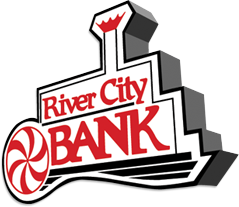 We can employee Students 17 years and older, Pay will be $10.00 per hour. Students can work a max of 25 hours per week.Shift would vary. We can start at 11:00 AM or 12 PM and work till about 4:45pm" Monday - Thursday this well vary on closing tasks and how timely they are completed.  . Friday's we are open to 6 pm and Saturday we are open till 1pm so if they do work on Saturdays it can be 8:45 Am till 1:30 or so.  All End of day shift can vary depending on traffic also. Job Duties Serve customers by completing transaction Provide account services to customers by receiving deposits  and loan payments, cashing check , issuing withdrawals, recording night and mail deposits ,answering the phones. Provide excellent customer service . Comply with bank operations and security procedures by participating in all dual-control functions and assisting in certification of proof. Maintain  customer confidence and protect operations by keeping information confidential . Contribute to team effort. River City Bank  500 S. 6th StreetLouisville ky 40202Phone 502-585-4600Fax 502-582-3724Email  Anthony.Westphal@yourkybank.com